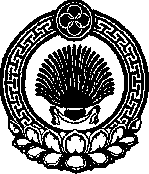 РЕШЕНИЕ СОБРАНИЯ ДЕПУТАТОВ          КИРОВСКОГО СЕЛЬСКОГО МУНИЦИПАЛЬНОГО ОБРАЗОВАНИЯ РЕСПУБЛИКИ КАЛМЫКИЯот «09» октября 2017г.                         №45                                            	п.Кировский«Об обращении в Избирательную комиссию Республики Калмыкия » В связи  с истечением срока полномочий избирательной комиссии Кировского сельского муниципального образования Республики Калмыкия  в ноябре 2017года,руководствуясь пунктом 4 , статьи 24 федерального закона от 12.06.2002года № 67-ФЗ « Об основных гарантиях избирательных прав и права на участие в референдуме граждан Российской Федерации»,Собрание депутатов Кировского сельского муниципального образования       Республики Калмыкия  решило:Обратиться в Избирательную комиссию Республики Калмыкия с ходатайством о возложении полномочий Избирательной комиссии Кировского сельского муниципального образования Республики Калмыкия на участковую избирательную комиссию избирательного участка № 166 Республики Калмыкия.2. Направит настоящее решение в Избирательную комиссию Республики Калмыкия  и опубликовать   в газете «Сарпинские вести». 3.Настоящее решение вступает в силу со дня его принятия. Председатель Собрания депутатов КировскогоСельского муниципального образования Республики Калмыкия                                                           Н.А.Жарков